3.1 - Natural Changes in Ecosystems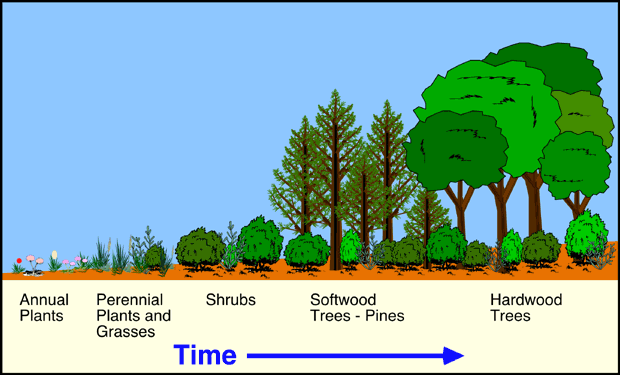 A long time ago….The _________ __________of the oceans was much ___________ than they are todayAs the water dropped, new lakes were formed and some species of fish were _____________: some in the ocean, some in the lakesNatural Selection and Adaptive RadiationThe fish in the lakes needed to eat different food, and had different predators than those in the oceanWhen a species environment changes, their bodies also change to adapt to that environment and new species are created from one original speciesThis is called _____________ ________________The ability of living organisms to change to better adapt to their environment is called __________ ________________The changes allow the organisms to have an advantage over other members of that species, and they will have better chance to mate, and these advantages are passed on to their offspringDarwin's Finches Example:Example: ______________________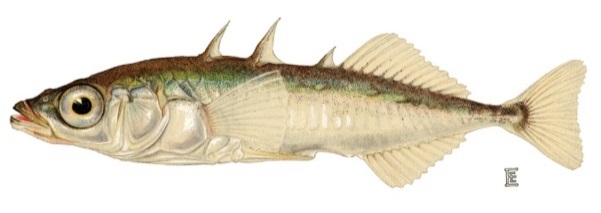 _________ SticklebacksSharp spines and armour-like plates on the body protects against many large marine (ocean) predators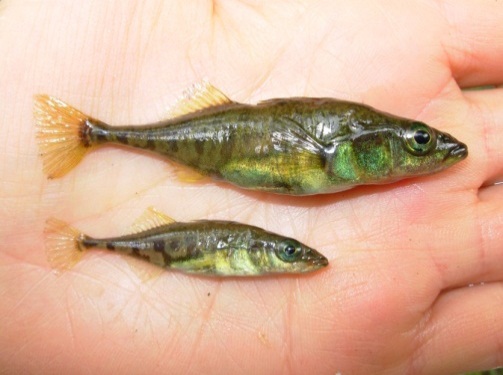 ________ SticklebacksTop: bottom feeding stickleback has a large body and big mouth, less armourBottom: open-water feeding stickleback has smaller, thinner body and more armour…..why?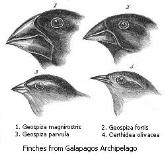 Can you think of any other examples of adaptive radiation?___________________________:African Elephants have larger earsHelps them keep cool in warmer environment____________________: (pg. 110)These birds eat different foods, so their beaks changed to better suit their dietDefinition:_________________ SuccessionNatural, gradual changes in the types of species that live in an area; can be ____________ succession or ______________ successionThe gradual replacement of one plant community by another through natural process over timePrimary: _________ of yearsSecondary: _________ of yearsPrimary SuccessionBegins in a place without any soilSides of volcanoes, landslides, floodingStarts with the arrival of living things such as ______and_______that don`t need soil to surviveCalled ______________ ______________Soil starts to form as lichens and the forces of ___________ and ___________ help break down rocks into smaller piecesWhen lichens die, they ______________, adding small amounts of organic matter (and ___________) to the rock to make soilSimple plants like _________ and __________ can now growThese simple plants die, adding more ______, organic material, and __________The soil layer thickens, and larger plants such as __________ can grow and begin to take overThese plants die, add more nutrients to the soil, larger _______ and ________ can survive now___________, small ________, and _____________ have begin to move inWhat was once bare rock now supports a variety of lifeA stable group of plants and animals that is the end result of the succession process is called a ____________ _________________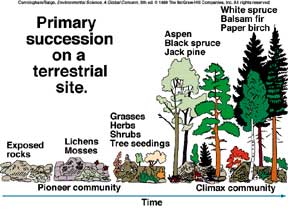 Does not always mean big trees! Ex. grasses in the prairies, cacti in desertsSecondary Succession_______________ Succession is different from primary succession because it begins in a place that already has ______ and was once the home of living organismsIt occurs __________ and has different pioneer species (grass, flowers) than primary successionExample: _________ ___ ___________ ________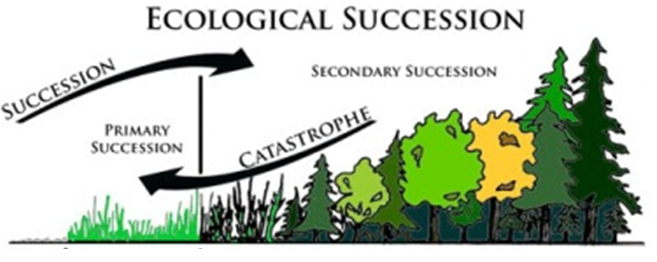 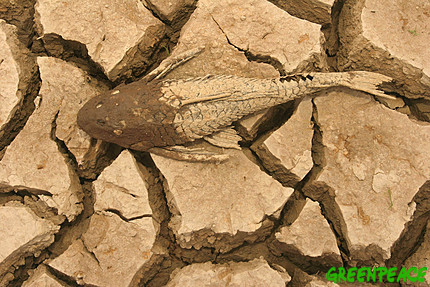 Natural Events That Affect Ecosystems_________: DefinitionOccurs when below-average amounts of ____________  in an area over a period of many _____Most often a biome can recoverDrought: EffectsThe effects of prolonged drought can:Destroy __________, cause _________ and __________ to die, result in _____ failure and __________ death_____________: DefinitionHuge, rapidly moving ocean wave caused by __________ waves (released by an earthquake or volcanic eruption)Tsunamis: Effects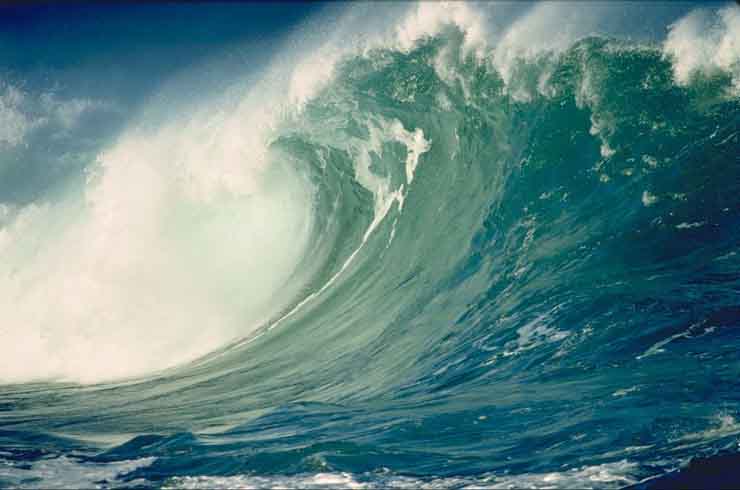 On land, force of the wave carries away or destroys plants and animals; and can disrupt habitat and food websThe large volume of _______ carried onto the shore can change the composition of the _______, causing plants to be unable to grow_____________: DefinitionOccurs in __________ areas, _________ and _________, when the volume of water exceeds the ability of the water body to contain itCan be part of a normal cycle, result of heavy rainfall, increased run-off, or an extreme natural eventFlooding: EffectsCan result in soil ____________ and soil _____________ if toxic chemicals are presentCan cause widespread ___________ among humans when toxins or bacteria from sewage enters drinking water________ _________________: EffectsInsects play a natural role in forest succession, _____________ nutrients to the soil.Younger, healthy trees produce resin to defend against insects by flushing them out of the treeWhen too many insects attack, like in an infestation, the natural defense systems are no longer effectiveThis changes the natural pattern of succession because ____________________________ both old and young trees, leaving none unaffected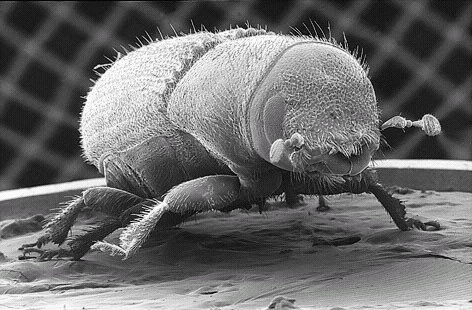 